Republic of the Philippines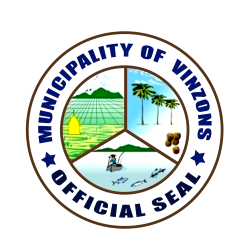 Province of Camarines NorteMUNICIPALITY OF VINZONSREQUEST SLIP FORMRepublic of the Philippines		Province of Camarines NorteMUNICIPALITY OF VINZONSREQUEST SLIP FORMLast NameFirst NameFirst NameMiddle NamePositionOfficeOfficeDate of RequestDocument Requested: (Please check)  Service Record (SR)  Certificate of Employment (CE)  Certificate of Employment and Compensation (CEC)  Certificate of Accumulated Leave Credits (CALC)  Certificate of Last Salary Received  SALN  NOSA  NOSI  Others, please specify _________________________________Document Requested: (Please check)  Service Record (SR)  Certificate of Employment (CE)  Certificate of Employment and Compensation (CEC)  Certificate of Accumulated Leave Credits (CALC)  Certificate of Last Salary Received  SALN  NOSA  NOSI  Others, please specify _________________________________Purpose: (Please check)  For Pag-IBIG          Loans: ___________________________________________          Maturity          For Housing          Others: ___________________________________________  For GSIS          Claims:           Maturity          Others: ___________________________________________  For Separation effective __________________________________          Resignation          Retirement           Transfer          End of Term   Monetization of Accumulated Leave Credits   Claim of Terminal Leave Benefits  Others, please specify ____________________________________Purpose: (Please check)  For Pag-IBIG          Loans: ___________________________________________          Maturity          For Housing          Others: ___________________________________________  For GSIS          Claims:           Maturity          Others: ___________________________________________  For Separation effective __________________________________          Resignation          Retirement           Transfer          End of Term   Monetization of Accumulated Leave Credits   Claim of Terminal Leave Benefits  Others, please specify ____________________________________Requested by:Signature over Printed NameRequested by:Signature over Printed NameTo be Filled Up by HRMO Staff:Received by:Signature over Printed Name and Date Received To be Filled Up by HRMO Staff:Received by:Signature over Printed Name and Date Received Last NameFirst NameFirst NameMiddle NamePositionOfficeOfficeDate of RequestDocument Requested: (Please check)  Service Record (SR)  Certificate of Employment (CE)  Certificate of Employment and Compensation (CEC)  Certificate of Accumulated Leave Credits (CALC)  Certificate of Last Salary Received  SALN  NOSA  NOSI  Others, please specify _________________________________Document Requested: (Please check)  Service Record (SR)  Certificate of Employment (CE)  Certificate of Employment and Compensation (CEC)  Certificate of Accumulated Leave Credits (CALC)  Certificate of Last Salary Received  SALN  NOSA  NOSI  Others, please specify _________________________________Purpose: (Please check)  For Pag-IBIG          Loans: ___________________________________________          Maturity          For Housing          Others: ___________________________________________  For GSIS          Claims:           Maturity          Others: ___________________________________________  For Separation effective __________________________________          Resignation          Retirement           Transfer          End of Term   Monetization of Accumulated Leave Credits   Claim of Terminal Leave Benefits  Others, please specify ____________________________________Purpose: (Please check)  For Pag-IBIG          Loans: ___________________________________________          Maturity          For Housing          Others: ___________________________________________  For GSIS          Claims:           Maturity          Others: ___________________________________________  For Separation effective __________________________________          Resignation          Retirement           Transfer          End of Term   Monetization of Accumulated Leave Credits   Claim of Terminal Leave Benefits  Others, please specify ____________________________________Requested by:Signature over Printed NameRequested by:Signature over Printed NameTo be Filled Up by HRMO Staff:Received by:	Signature over Printed Name and Date Received 	To be Filled Up by HRMO Staff:Received by:	Signature over Printed Name and Date Received 	